Методическая разработкаТема: « Использование технологии В. Зайцева в формировании психических процессов детей ОНР 6 лет 2-3 уровня на занятиях математикой в логопедической группе»Выполнила воспитатель 1 категории:Земцова Наталья МихайловнаМОУ д/с № 367Г. Волгоград, 2017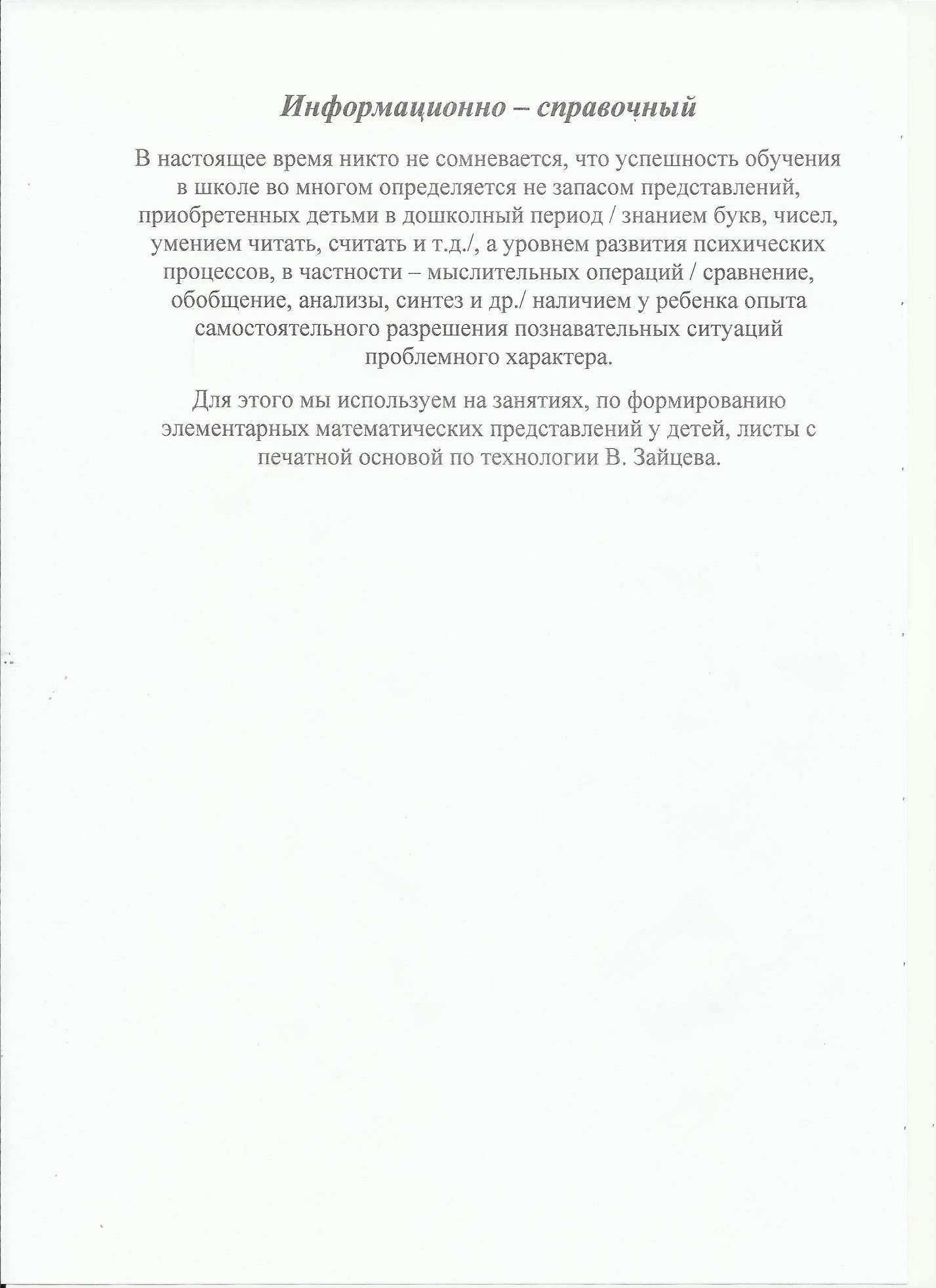 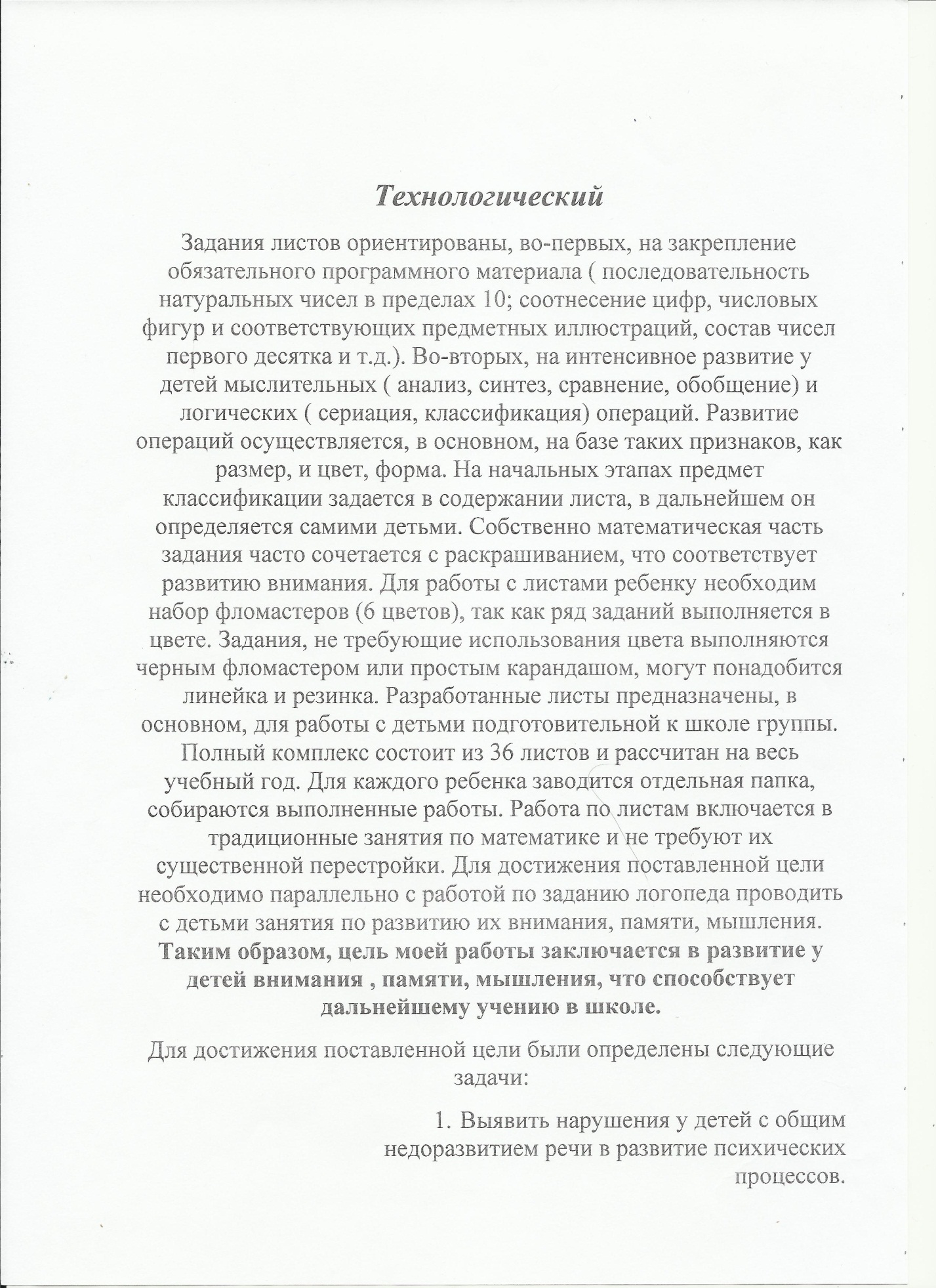 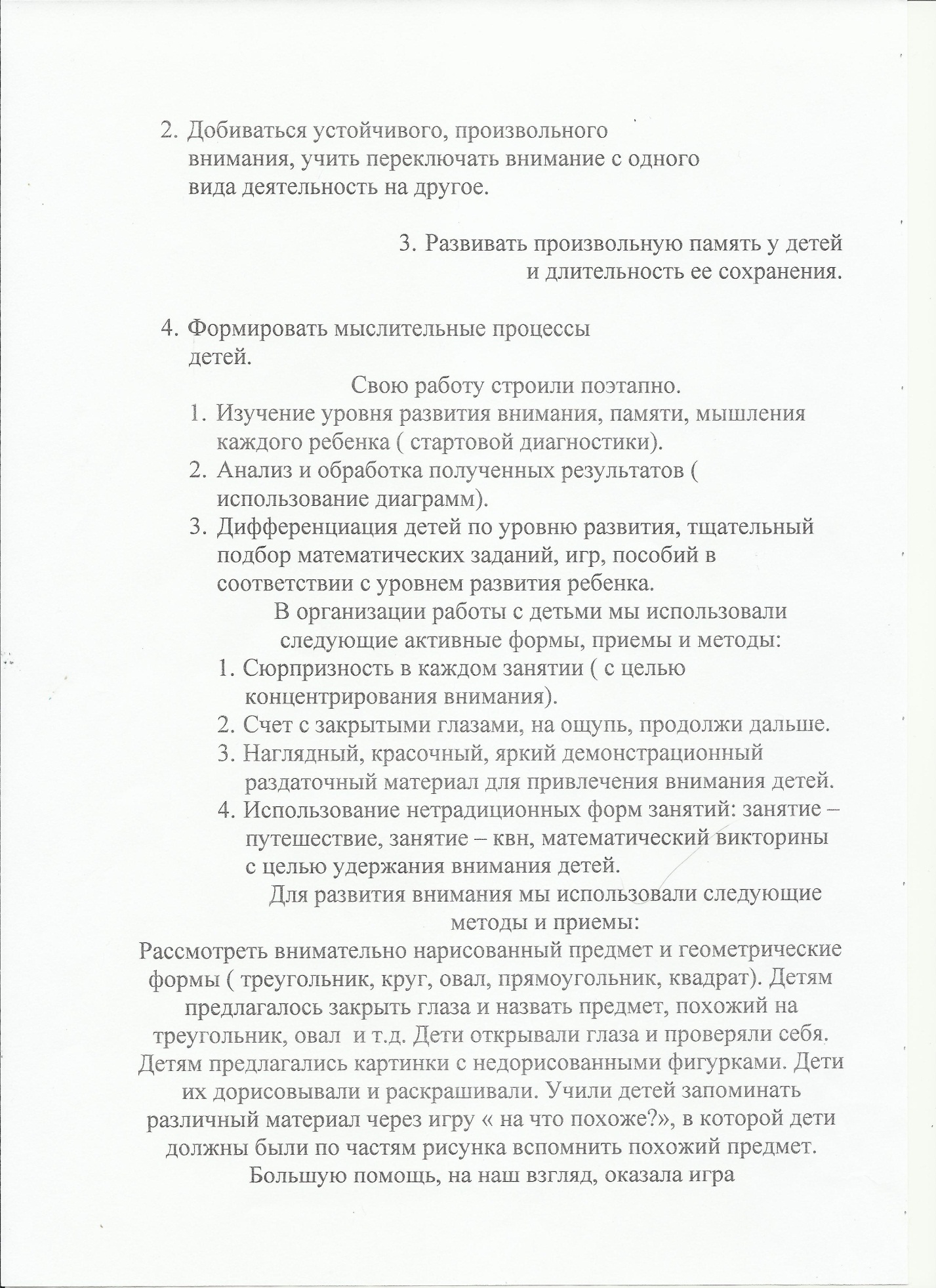 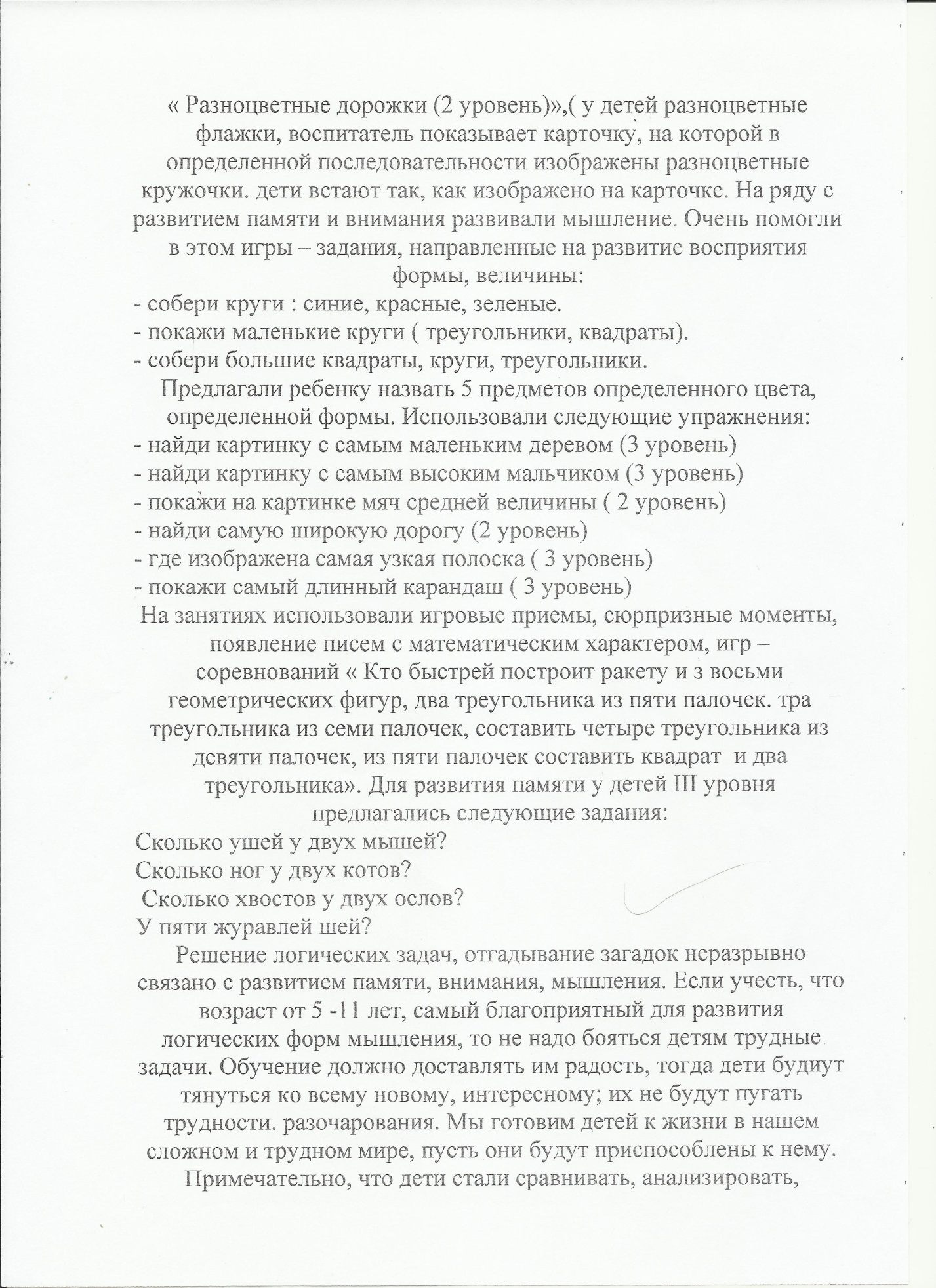 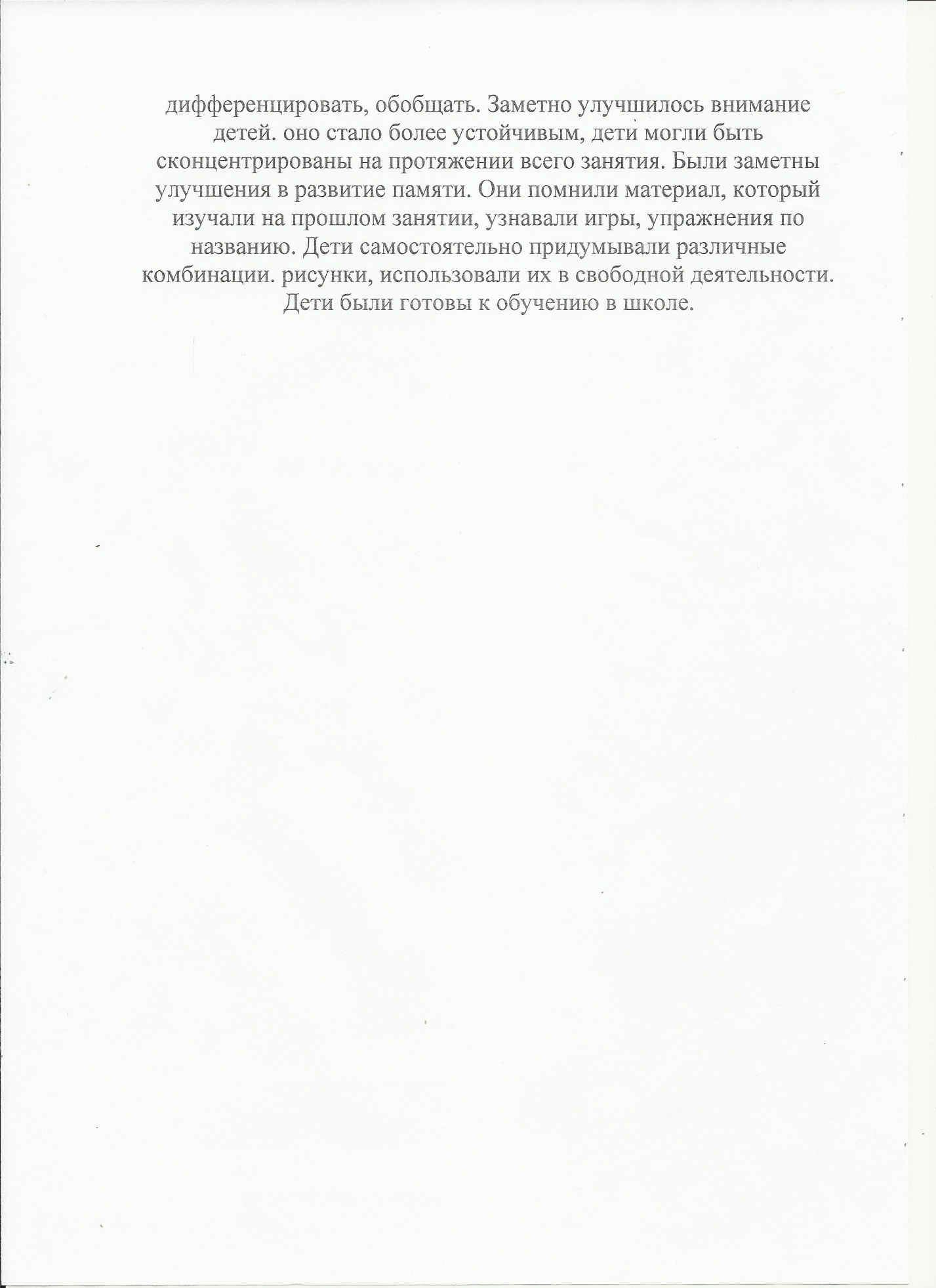 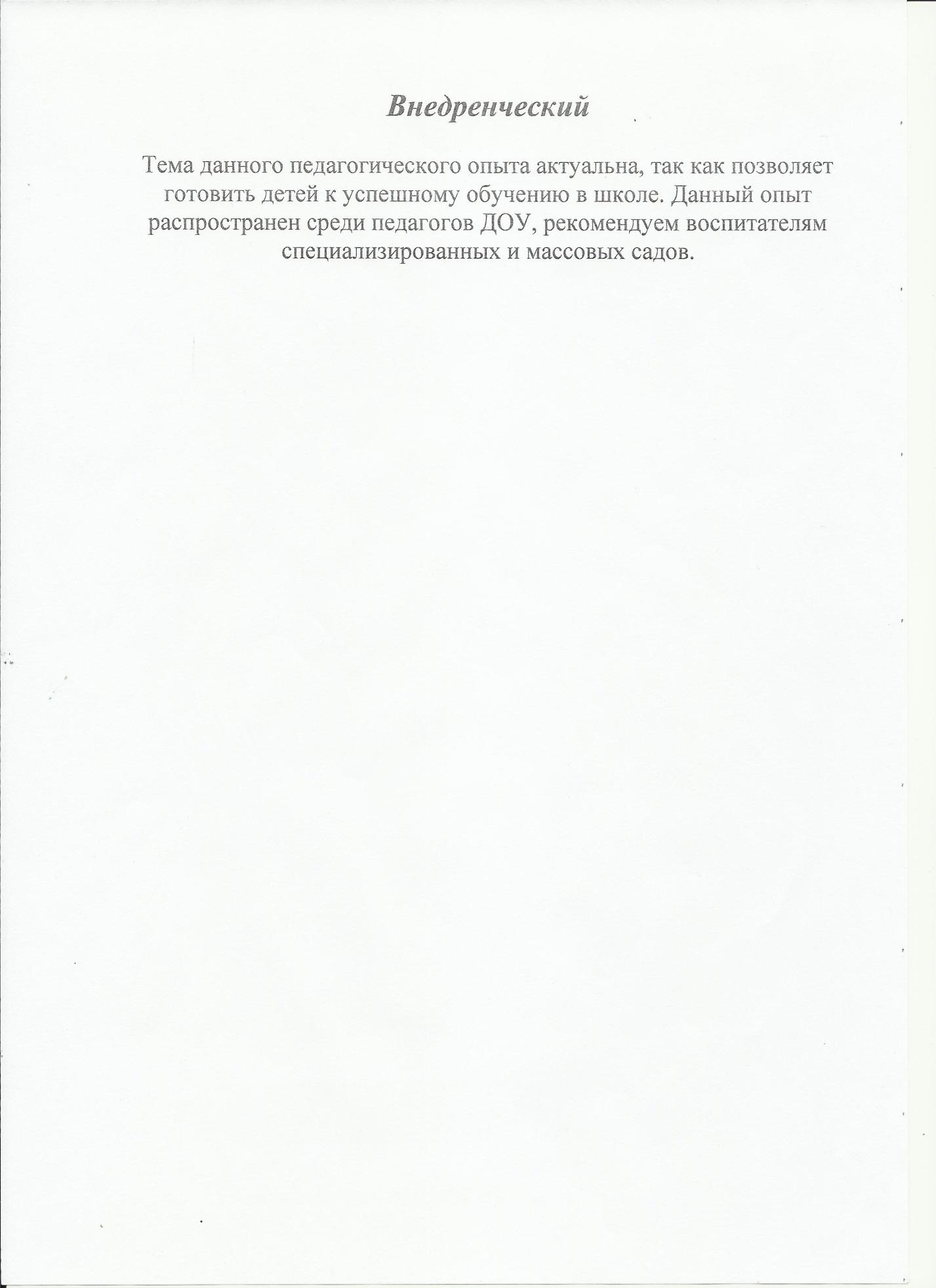 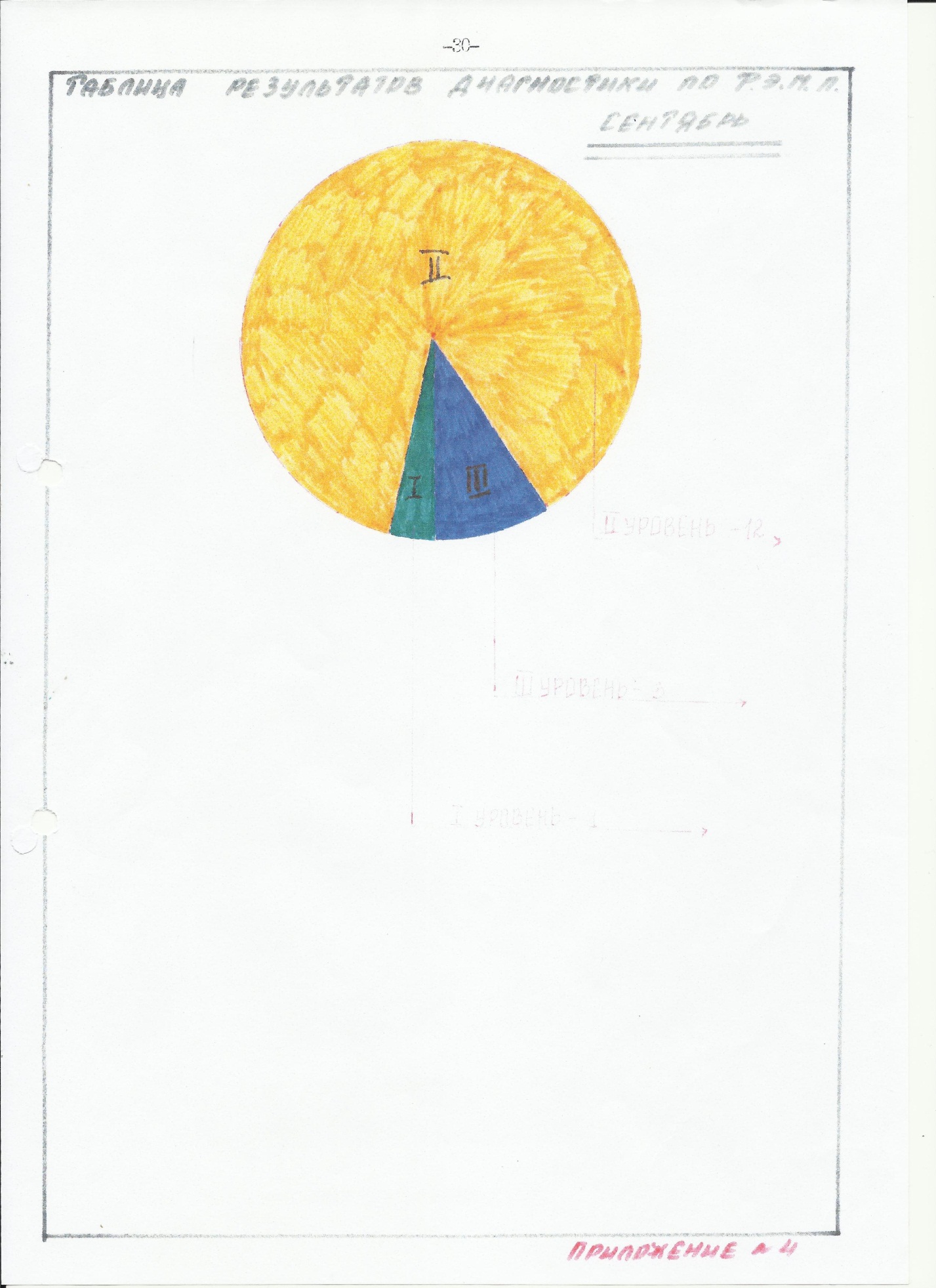 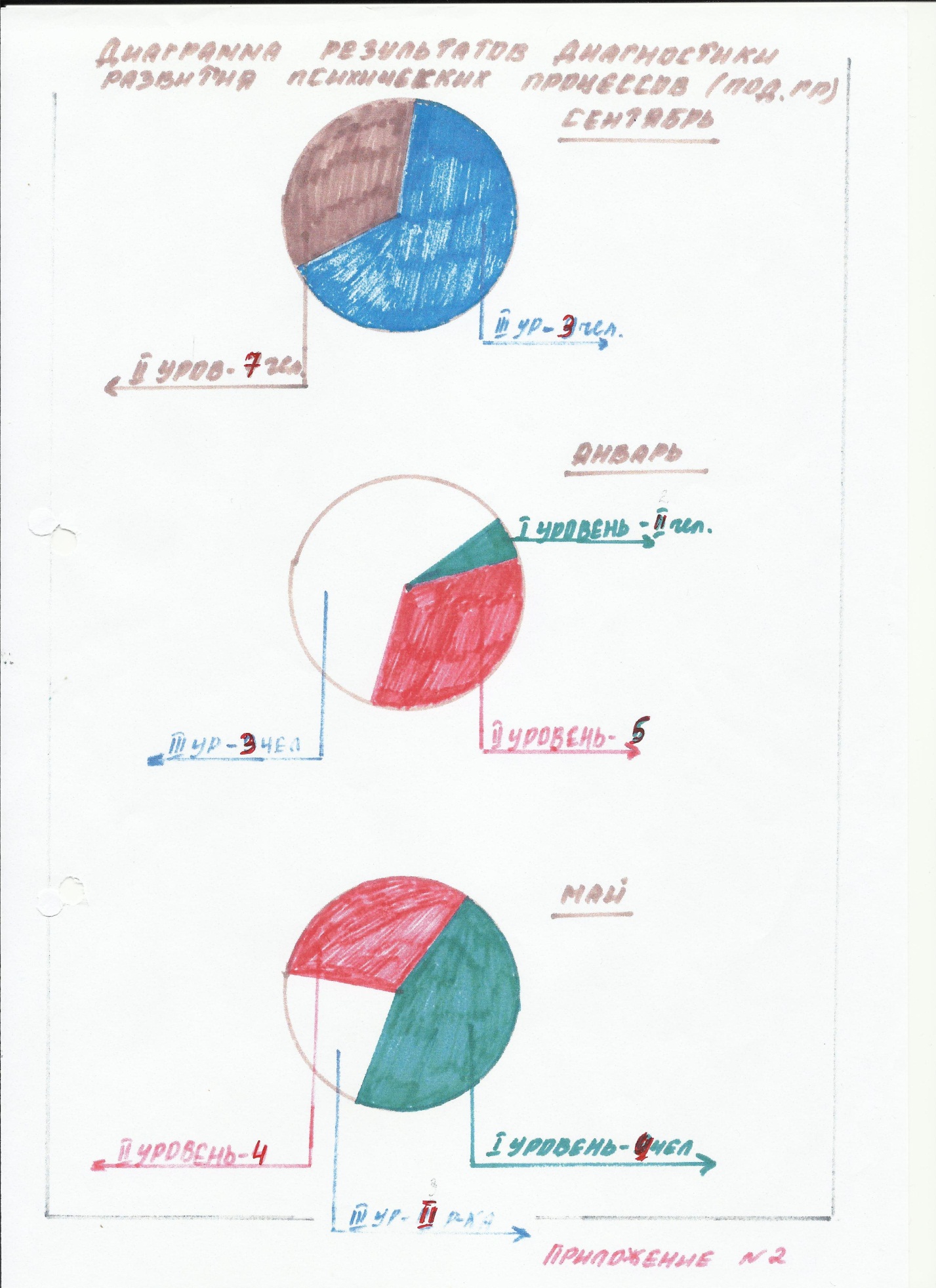 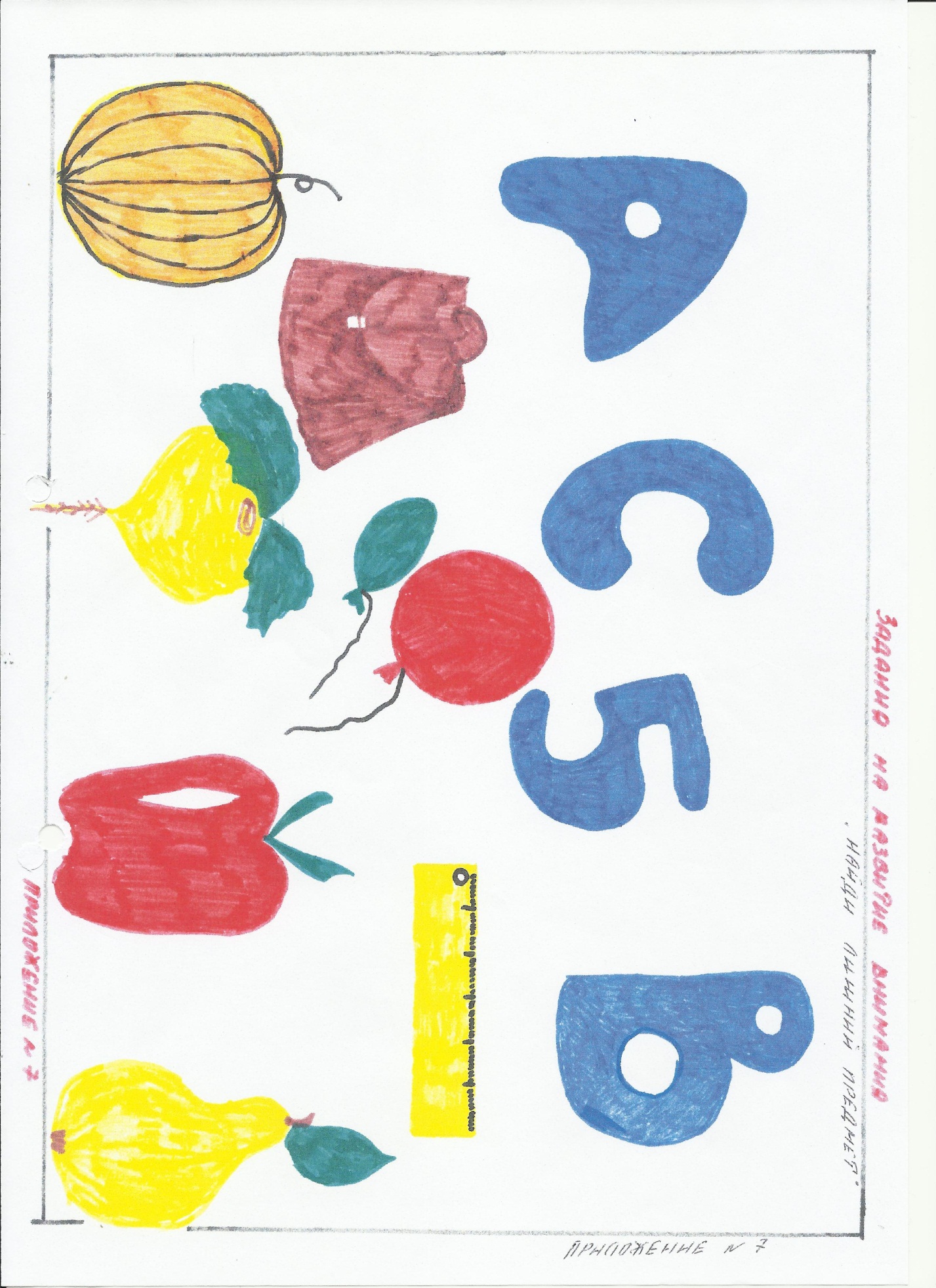 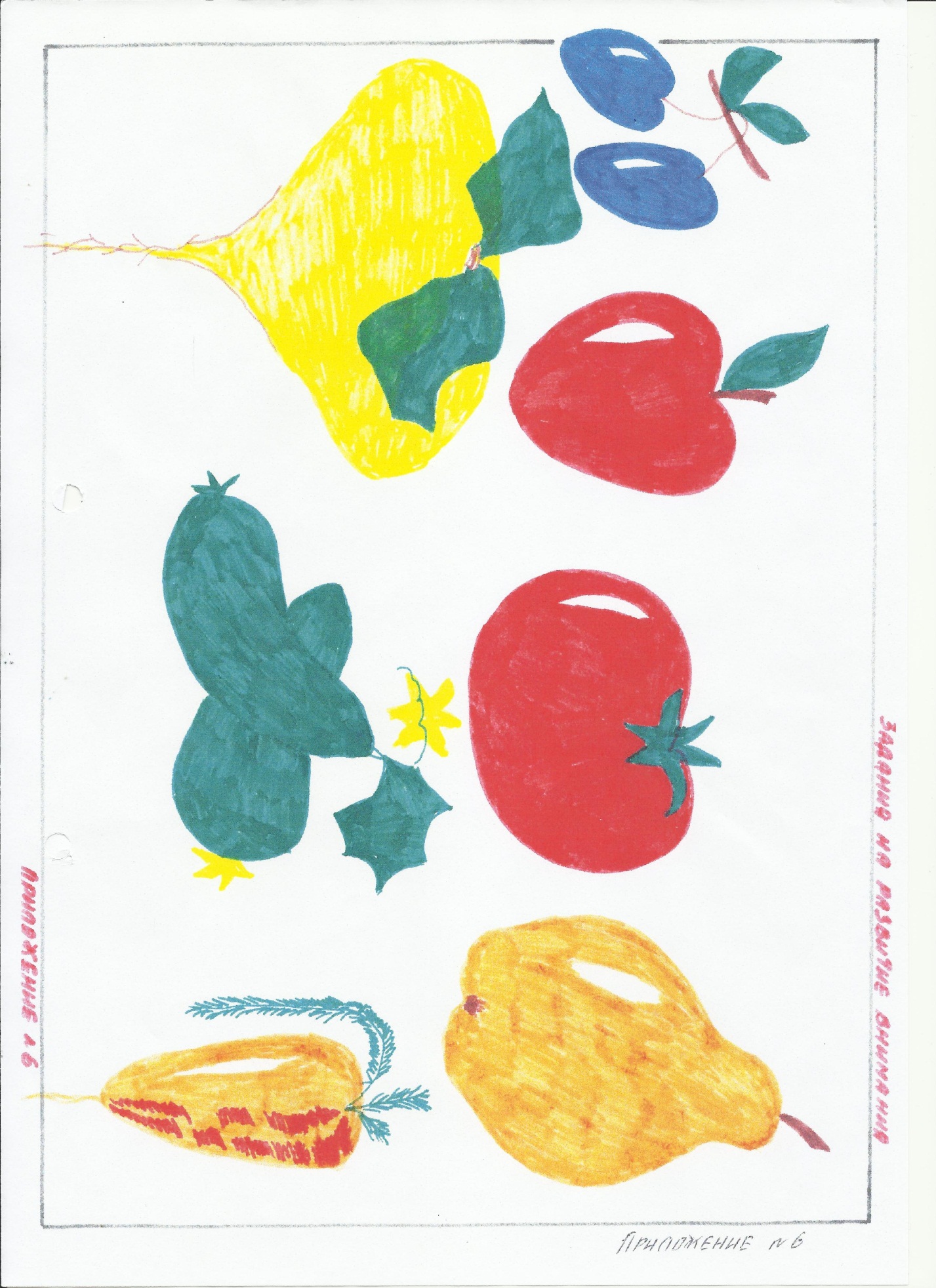 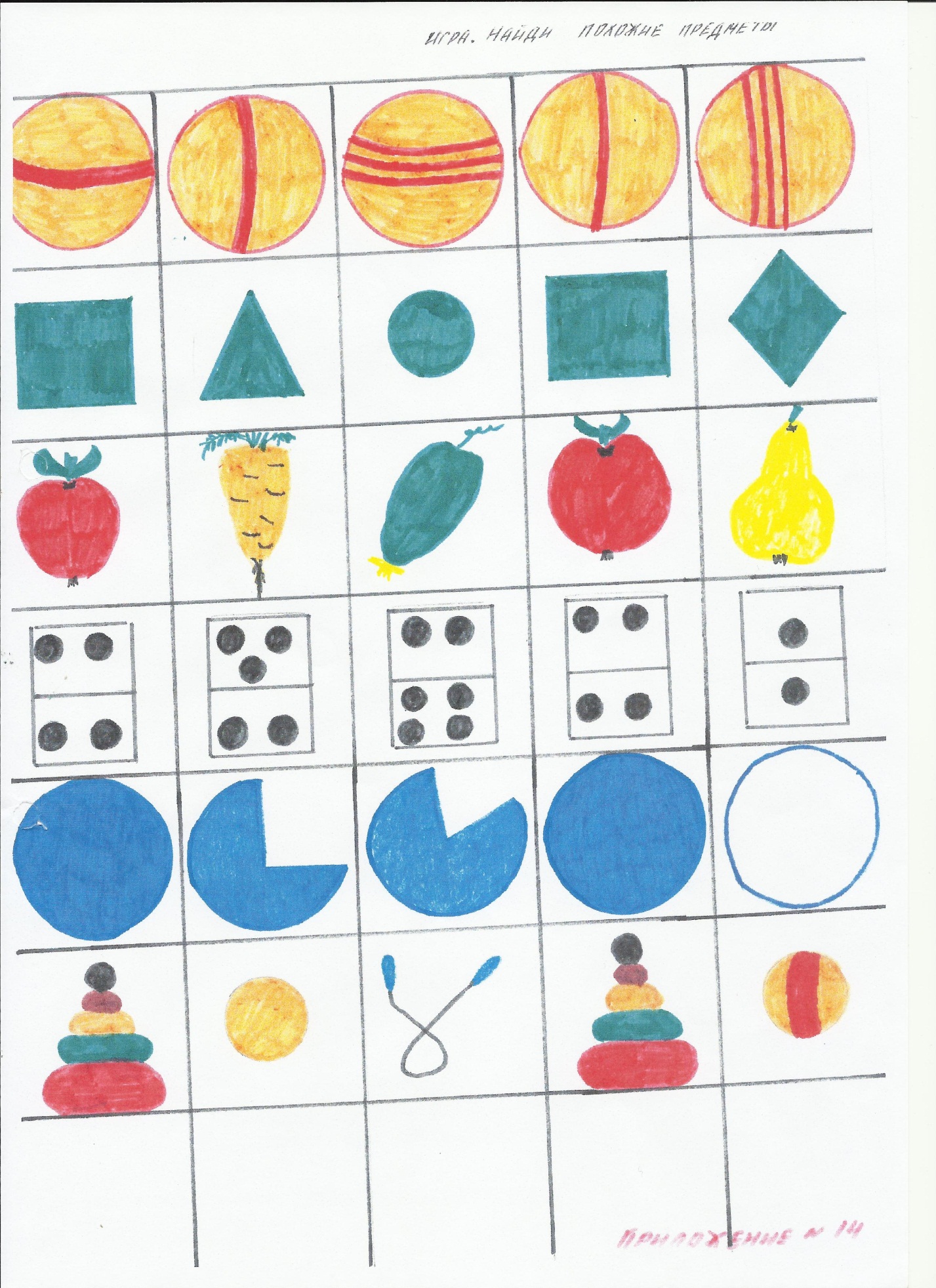 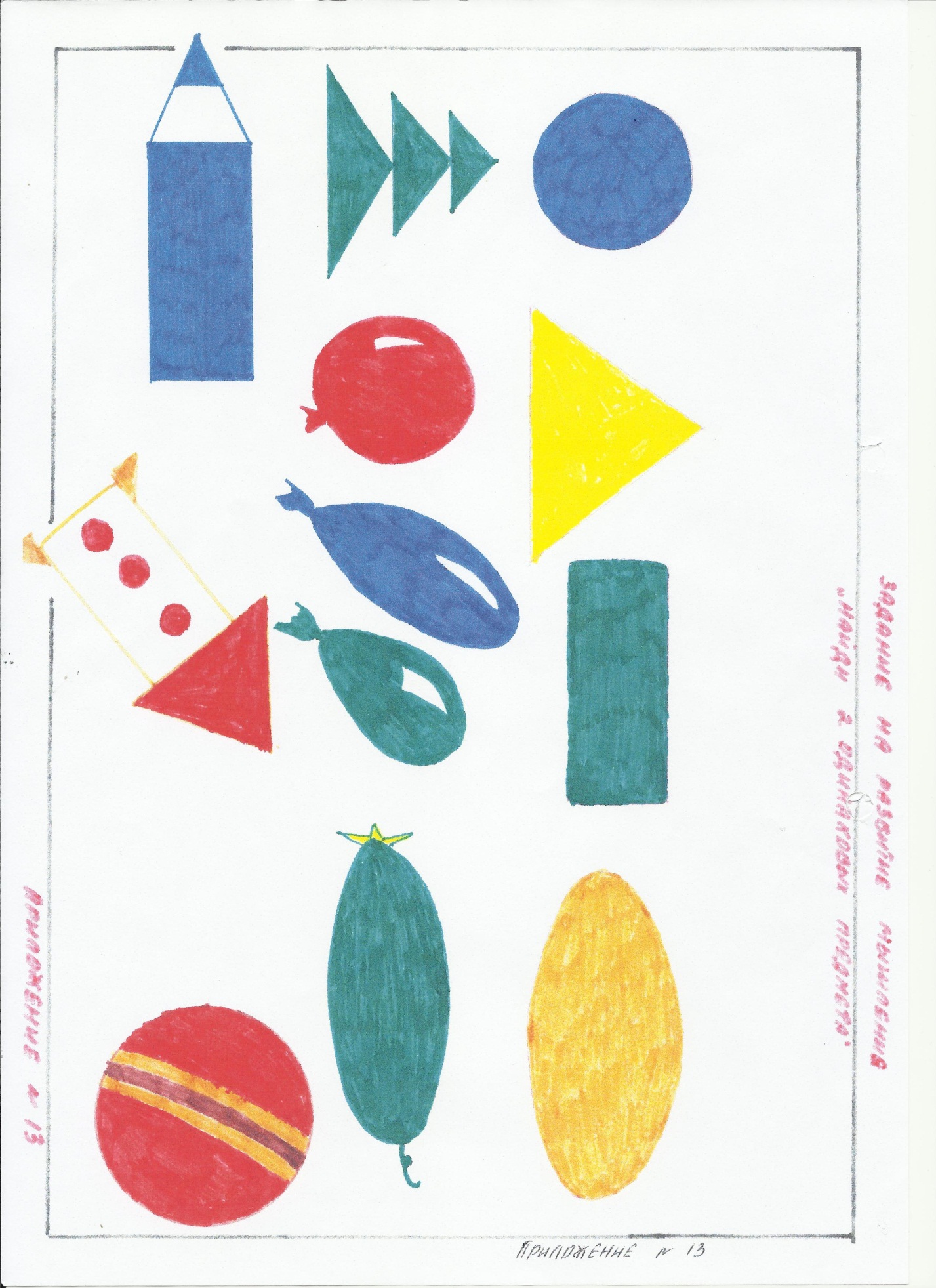 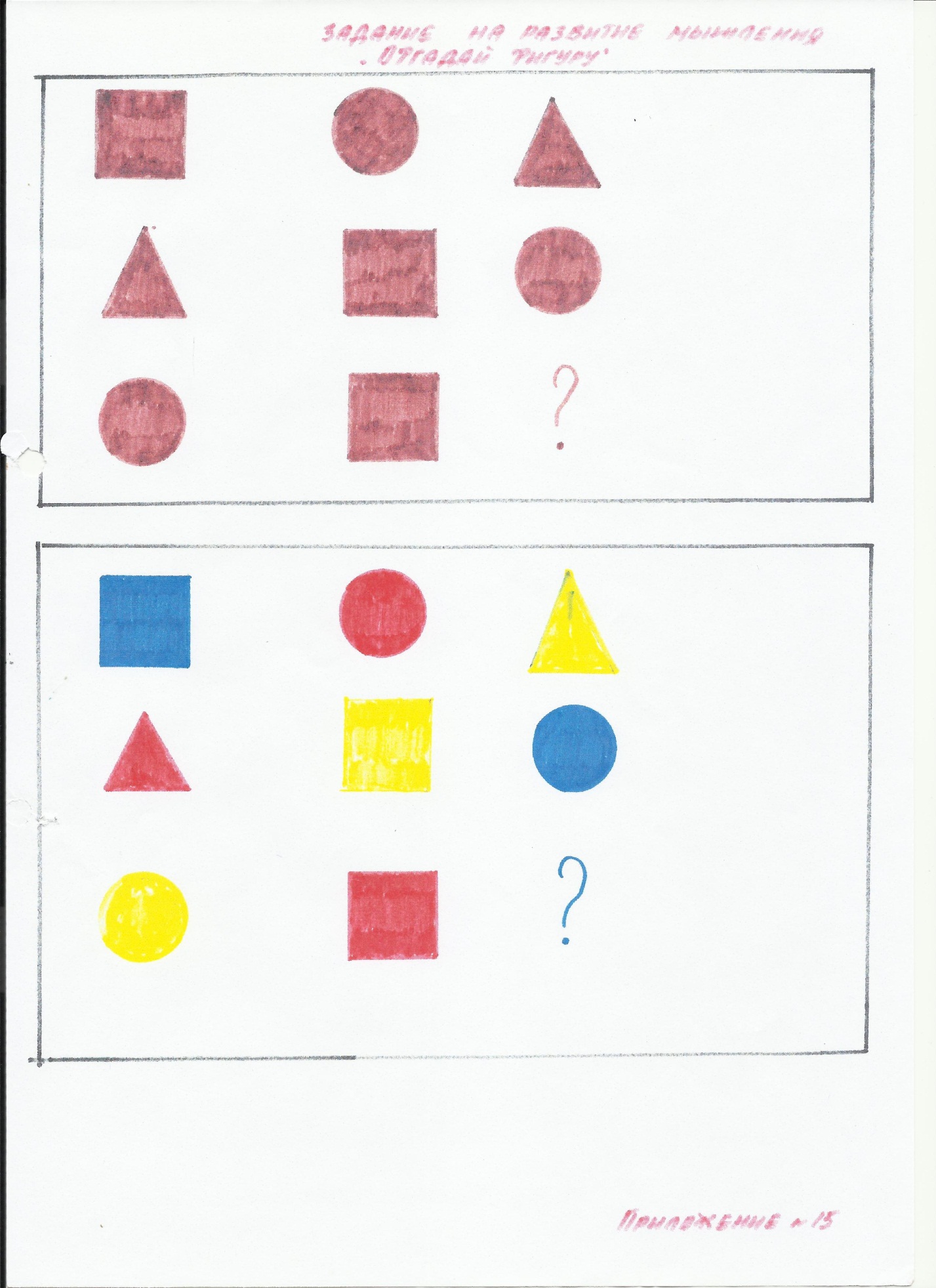 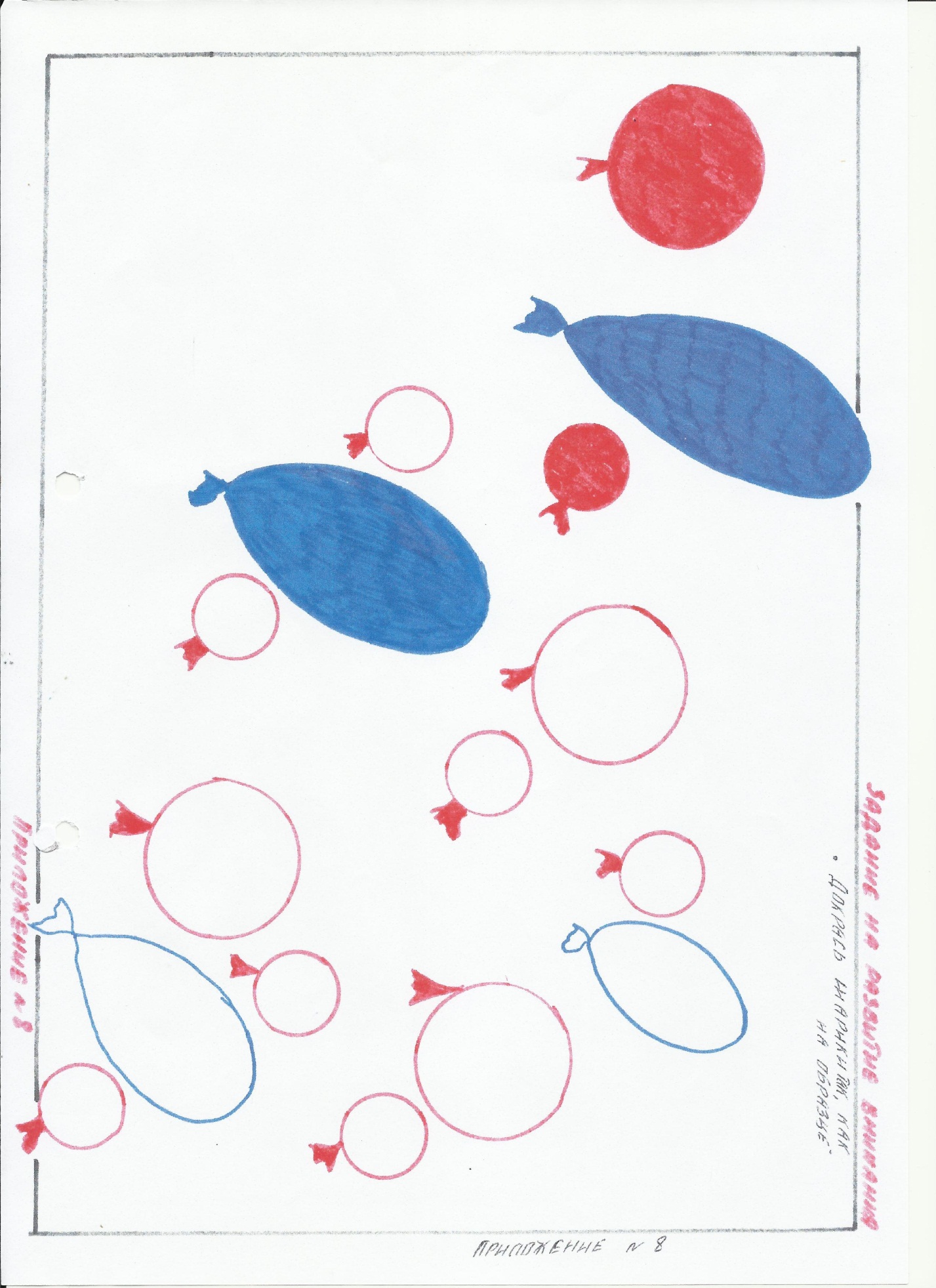 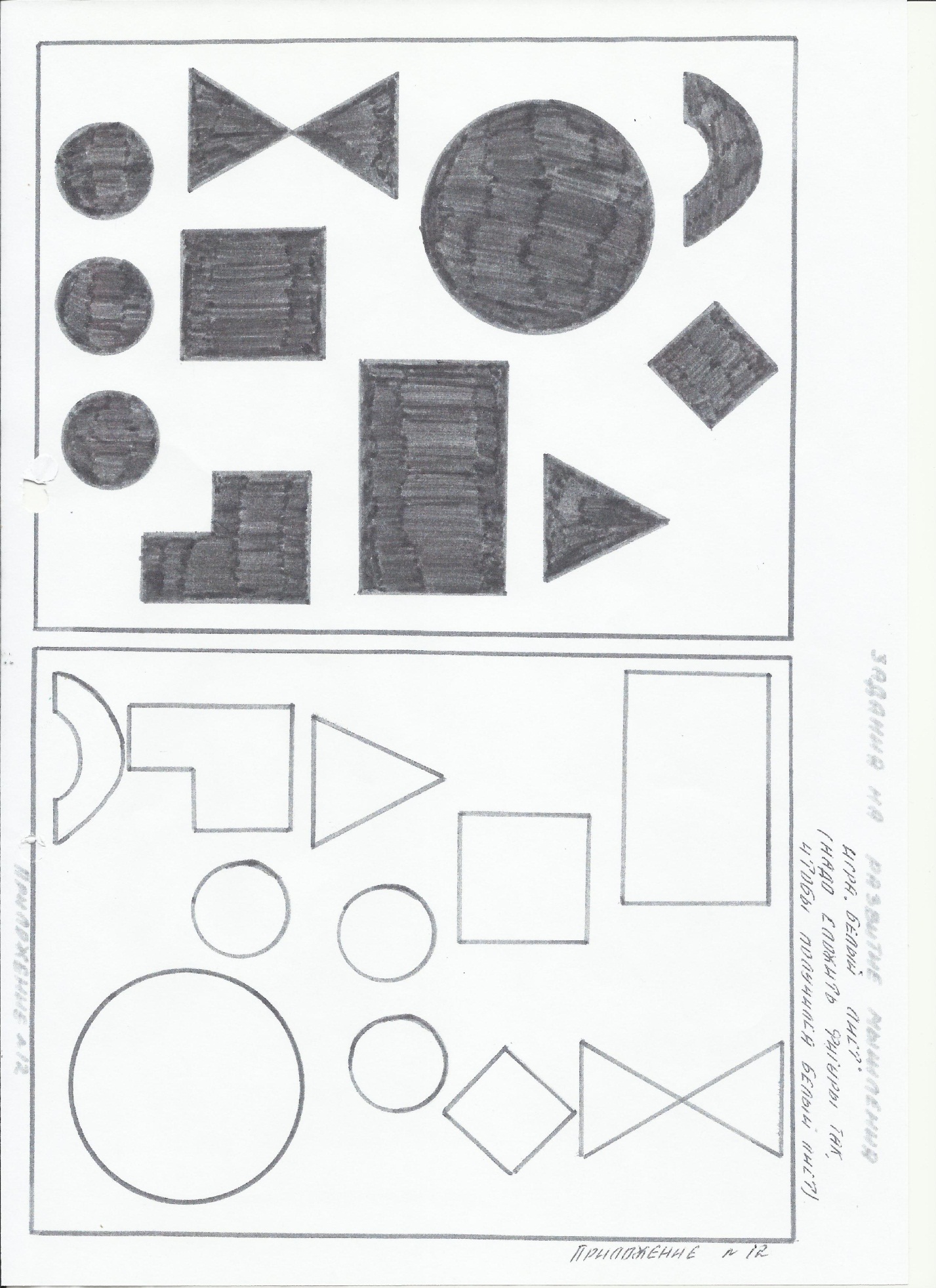 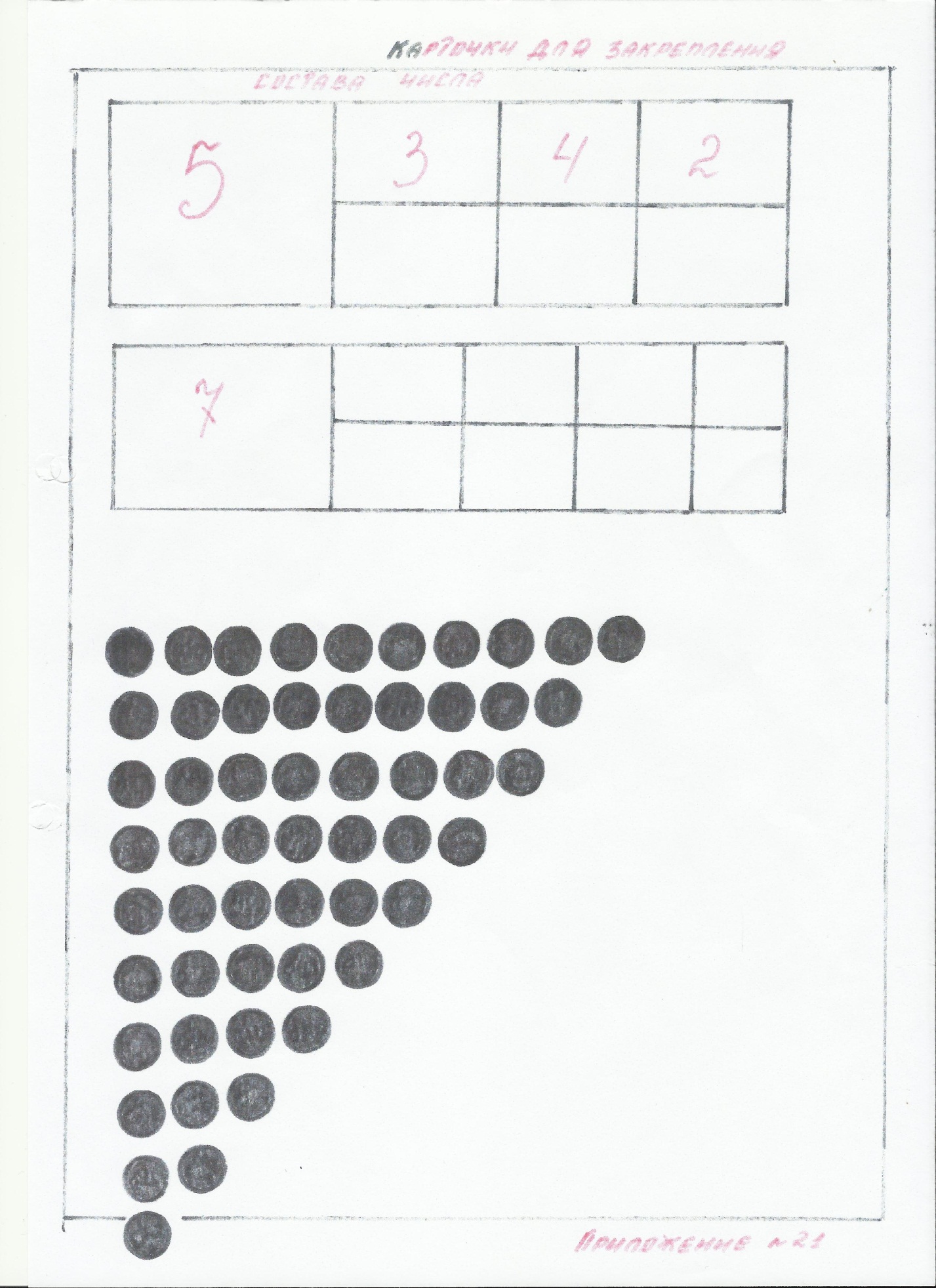 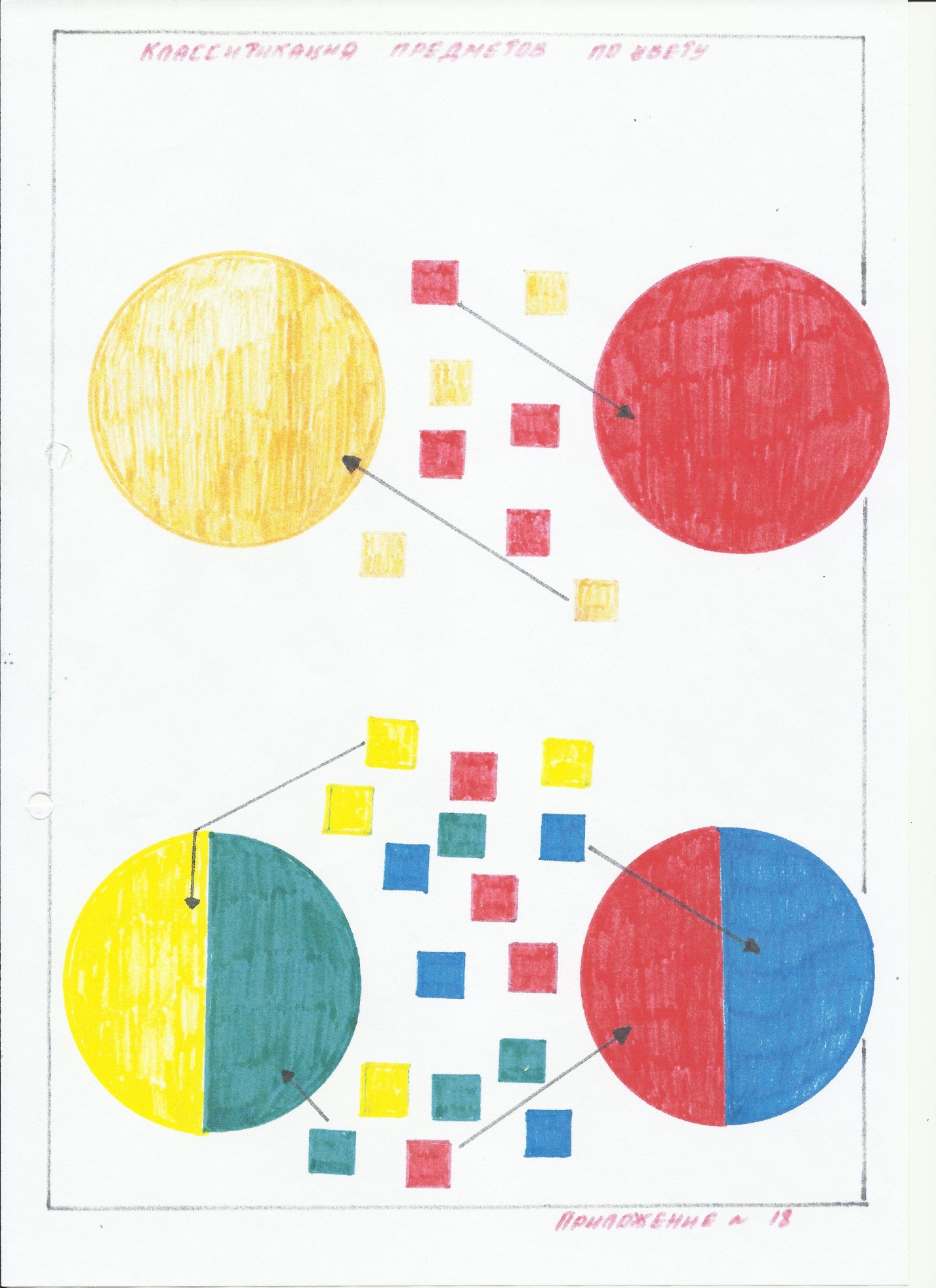 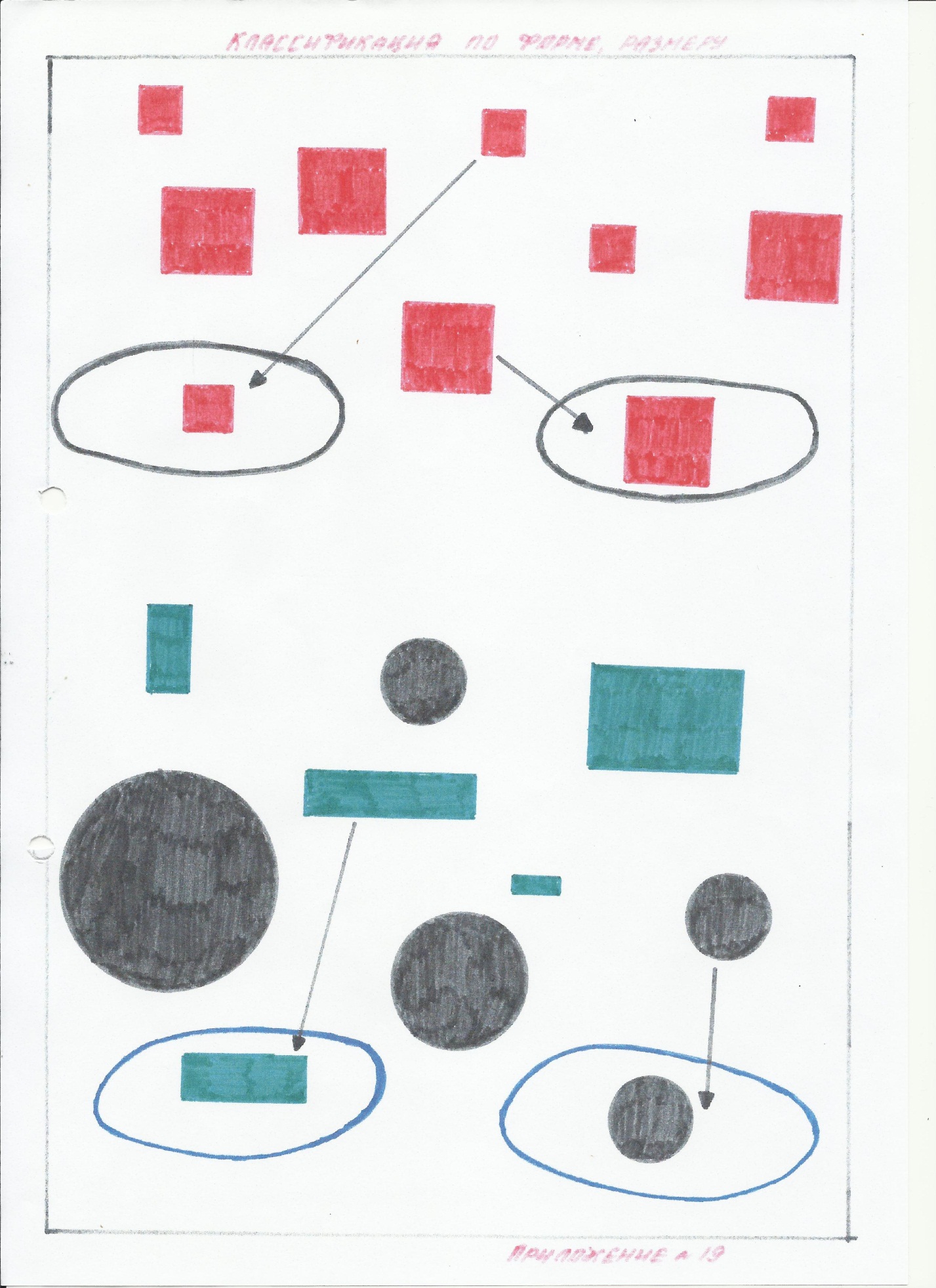 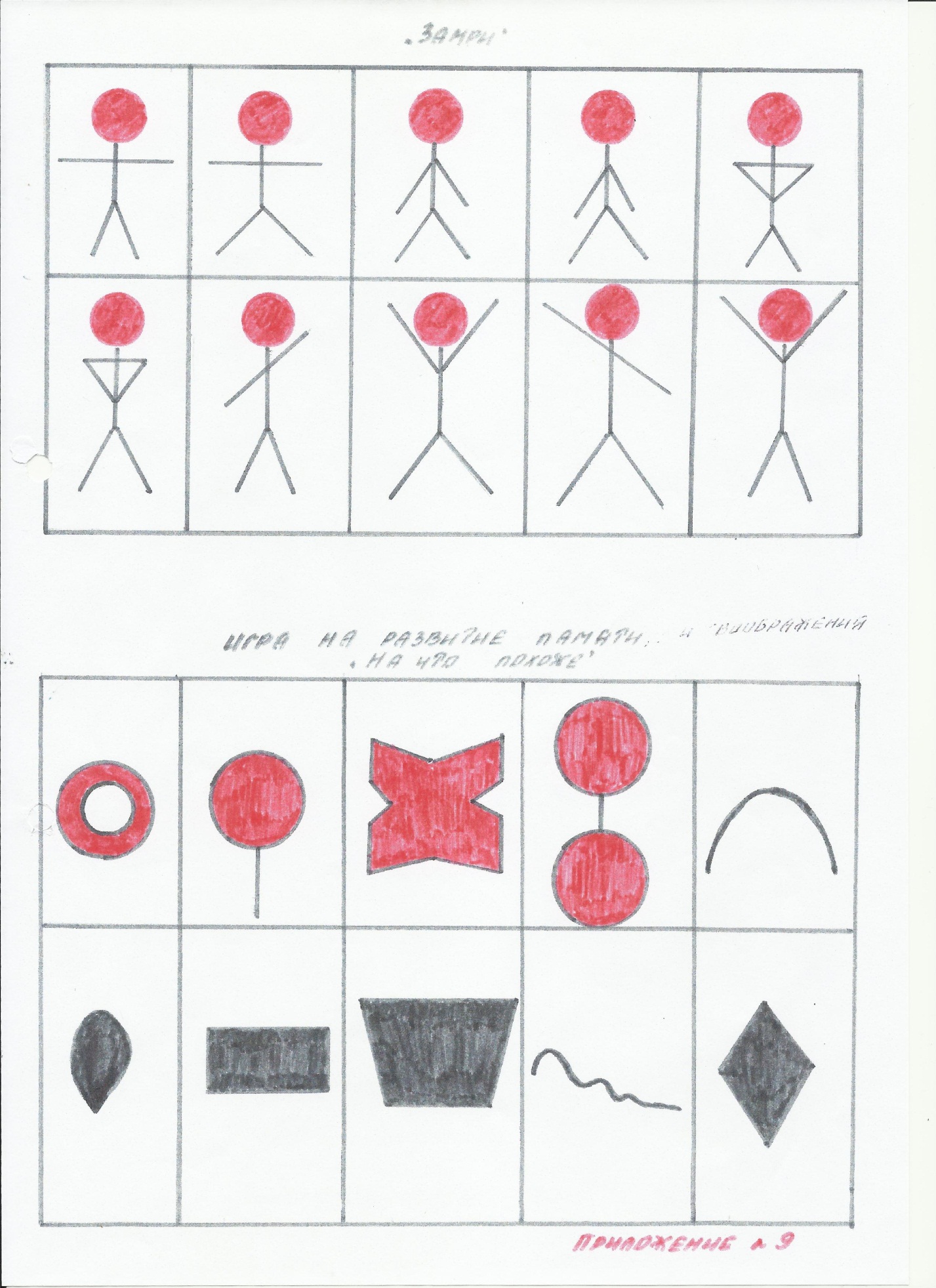 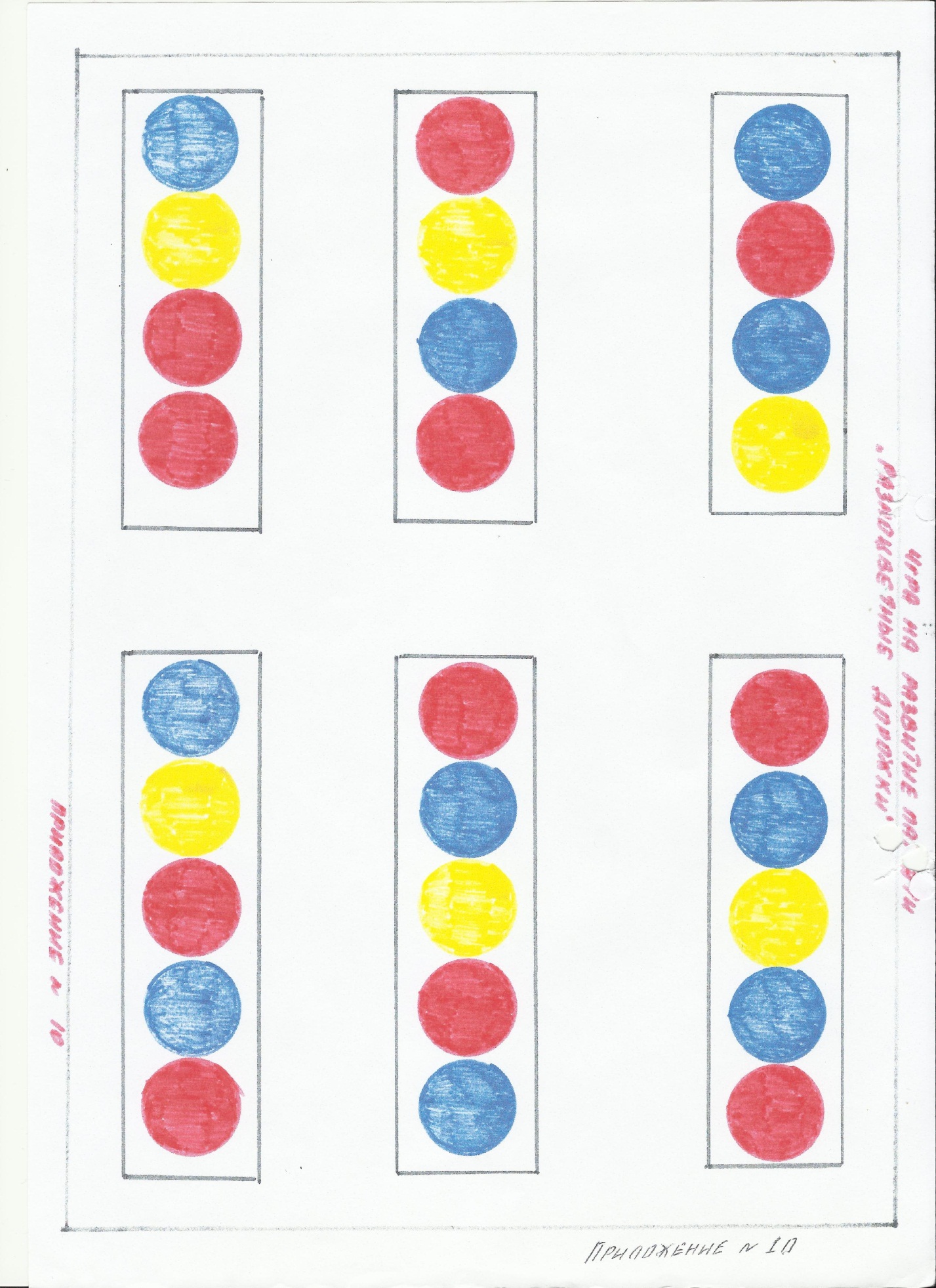 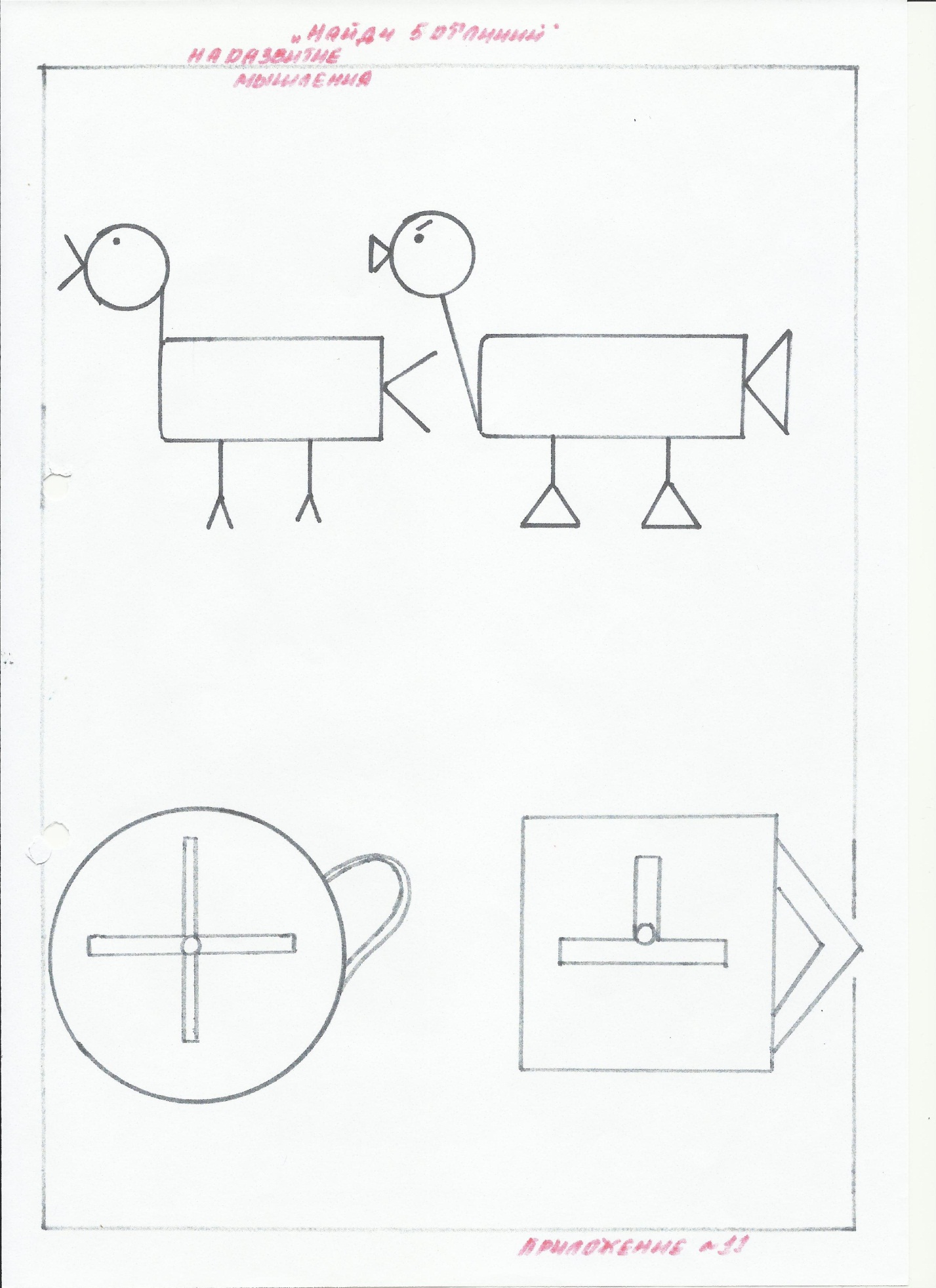 